Dictée d’entraînement 1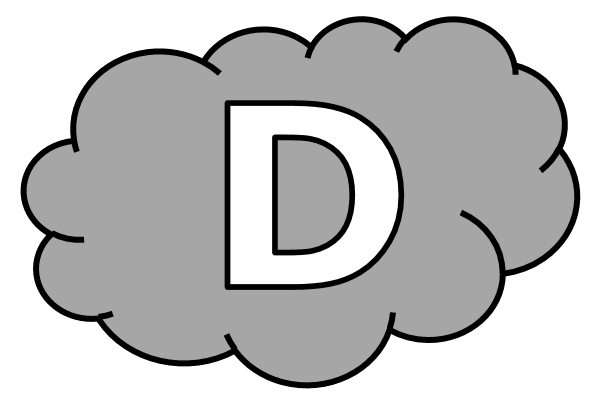 Ses ......................... étaient d’un .......................... ............................. , et ses ........................................ étaient ............................ ................................. . Quand il ........................................ , on ................................. tout de suite son ..................................... .Dictée d’entraînement 2Le .................................... tentait d’..................................... une ..................................... au milieu d’un .................................... à la ................................... ............................. mais n’ y parvenant ..................... , il ................................. son .............................. .Dictée d’entraînement 3En ........................................... , il s’............................................ avec ................................ et ............................................. . Bien malin qui ....................................... à lui .............................. perdre le .................................... qui ......................................... son visage.Dictées flashs - Liste 32					Prénom : ...................................................Dictée bilanIl ............................ les yeux .................................. , les ................................. .................................... .................................. , le nez droit ................. les ................................... d’un blanc ................................. . Sa .................................... .................................... en .............................................. .................................... un sourire. Il ......................................... lentement, d’une voix .................................. et ................................. . ......................... .................................................. , tous de ............................... fondues - pantalon ..................................... clair, chemise bleu pâle, cravate ............................................ - ................................... la même tranquillité ! Jamais ................... n’......................... pensé que ................. homme secret ....................................... une entreprise comme celle-là.	Dictées flashs - Liste 32Dictée d’entraînement 1Pendant la dictée, cherche et recopie les bons mots :cheveux - châtain - parlait - dents - éclatantSes ................................ étaient d’un blanc ......................................... , et ses ................................ étaient ........................................ foncé. Quand il .................................. , on notait tout de suite son calme.Dictées flashs - Liste 32Dictée d’entraînement 2Pendant la dictée, cherche et recopie les bons mots :teinte - calme - esquisser - bouche - visageLe peintre tentait d’......................................... une ................................ au milieu d’un ..................................... à la ................................... beige mais n’ y parvenant pas, il perdait son ......................................... .Dictées flashs - Liste 32Dictée d’entraînement 3Pendant la dictée, cherche et recopie les bons mots :illuminait - permanence - calme - sourire - s’exprimaitEn ..................................... , il ................................................ avec ..................................... et patience. Bien malin qui parviendrait à lui faire perdre le .............................. qui .......................................... son visage.Dictées flashs - Liste 32Dictée bilanPendant la dictée, cherche et recopie les bons mots :permanence - châtain - éclatant - teintes - dents - esquisser - foncé - beigeIl avait les yeux bleus, les cheveux .............................. .......................... , le nez droit et les ................................. d’un blanc ............................... . Sa bouche semblait en ..................................... ..................................... un sourire. Il parlait lentement, d’une voix calme et posée. Ses vêtements, tous de .................................... fondues - pantalon ............................... clair, chemise bleu pâle, cravate discrète - exprimaient la même tranquillité ! Jamais on n’aurait pensé que cet homme secret dirigeait une entreprise comme celle-là.	CompétenceDans le texteRéussiteJe sais écrire les mots de la liste.12Je sais faire les accords dans le groupe nominal.8Je sais faire les accords entre le verbe et le sujet.6Je sais écrire les homophones grammaticaux.4